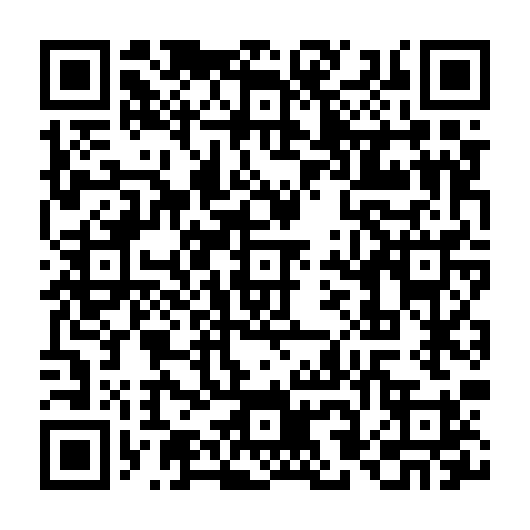 Prayer times for New Okhla Industrial Development Authority, Uttar Pradesh, IndiaSat 1 Jun 2024 - Sun 30 Jun 2024High Latitude Method: One Seventh RulePrayer Calculation Method: University of Islamic SciencesAsar Calculation Method: HanafiPrayer times provided by https://www.salahtimes.comDateDayFajrSunriseDhuhrAsrMaghribIsha1Sat3:565:2312:195:087:148:412Sun3:565:2312:195:087:158:423Mon3:565:2312:195:087:158:424Tue3:565:2312:195:097:168:425Wed3:565:2312:195:097:168:436Thu3:565:2312:195:097:178:437Fri3:565:2312:205:097:178:438Sat3:565:2212:205:107:178:449Sun3:565:2212:205:107:188:4410Mon3:565:2212:205:107:188:4511Tue3:565:2212:205:107:198:4512Wed3:565:2212:215:117:198:4513Thu3:565:2312:215:117:198:4514Fri3:565:2312:215:117:208:4615Sat3:575:2312:215:117:208:4616Sun3:575:2312:225:127:208:4617Mon3:575:2312:225:127:218:4718Tue3:575:2312:225:127:218:4719Wed3:575:2312:225:127:218:4720Thu3:575:2312:225:137:218:4721Fri3:585:2412:235:137:228:4822Sat3:585:2412:235:137:228:4823Sun3:585:2412:235:137:228:4824Mon3:585:2412:235:137:228:4825Tue3:595:2512:235:147:228:4826Wed3:595:2512:245:147:228:4827Thu3:595:2512:245:147:228:4928Fri3:595:2612:245:147:228:4929Sat4:005:2612:245:147:238:4930Sun4:005:2612:245:147:238:49